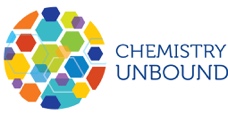 	Petition for Outside Research CreditPlease complete this petition and upload it with your permission number request form. Allow sufficient time for review by submitting this at least one week before the add/drop/swap deadline for the semester. Students should submit a petition prior to enrolling in their first semester of 399R and prior to enrolling in their first semester of 499R.  Students do not need to re-petition if they are continuing in the same research course or transitioning from 499R to 495RW. If you have questions about how a 499R petition should differ from a 399R petition, please contact the Director of Undergraduate Research for guidance.Course InformationCourse InformationI am petitioning to enroll in the following course:____ 399R	____ 499R*	*Students receiving credit for 499R are required to submit a poster of their research in ACS format, print the poster, and participate in the Chemistry Undergraduate Research Symposium in the spring.I am petitioning for the following semester: _______________________ (i.e.; Spring 2021)I plan on enrolling in _____ number of credits.* *1 credit = approximately 3 hours/week in lab.General InformationGeneral InformationStudent InformationName: ___________________________Emory ID: ________________________Emory Email: _____________________Year at Emory: ______Anticipated Graduation Date: ____/____P.I. InformationName: ___________________________Title: ____________________________Department: ______________________Emory Email: _____________________Name and title of direct supervisor in lab (if different from PI): ___________________________________Emory Email for direct supervisor (if different from PI): ______________________________________Instructions for Project ProposalYou may submit your project proposal in the box on the next page or on a separate page.  The project proposal should not exceed 1 page single-spaced. It should cover the following three areas: Provide an abstract for your project. Be sure to include information on the experimental techniques and methods you will use.Chemistry focuses on the following four major core ideas. Select (circle, highlight, etc.) which main ideas your project focuses on and explain your selection in your project details.Atomic/Molecular Structure and PropertiesElectrostatic and Bonding InteractionsEnergyChange and Stability in Chemical SystemsWhich scientific practices will you use in this project? From the list below, select (circle, highlight, etc.) all that apply and then elaborate on two of them in 1-2 paragraphs in your proposal.Ask questions and define problemsPlan and carry out investigationsUse mathematics and computational thinkingEngage in an argument from evidenceDevelop and use modelsAnalyze and interpret dataConstruct explanations and design solutionsObtain, evaluate, and communicate informationStudent and Advisor AcknowledgementAs the proposed advisor of this student, I have reviewed and given input on the project proposal provided.  I agree to advise this student through the proposed project and have the space and resources for doing so.  I will contact the Director of Undergraduate Research, Dr. Vince Conticello, in a timely manner if I have any questions or concerns.  I also understand I will be contacted at the end of the semester to provide a suggested grade for my student.____________________________________________			_______________________Advisor Signature								DateAs the student, I agree to put forth the effort to carry out the proposed project.  I will abide by the lab expectations of my proposed advisor’s lab and contact the Director of Undergraduate Research, Dr. Vince Conticello, in a timely manner if I have any questions or concerns. ____________________________________________			_______________________Student Signature								DateAttach a separate page if you’re not able to use the space below. Project details should not exceed one, single-spaced page.